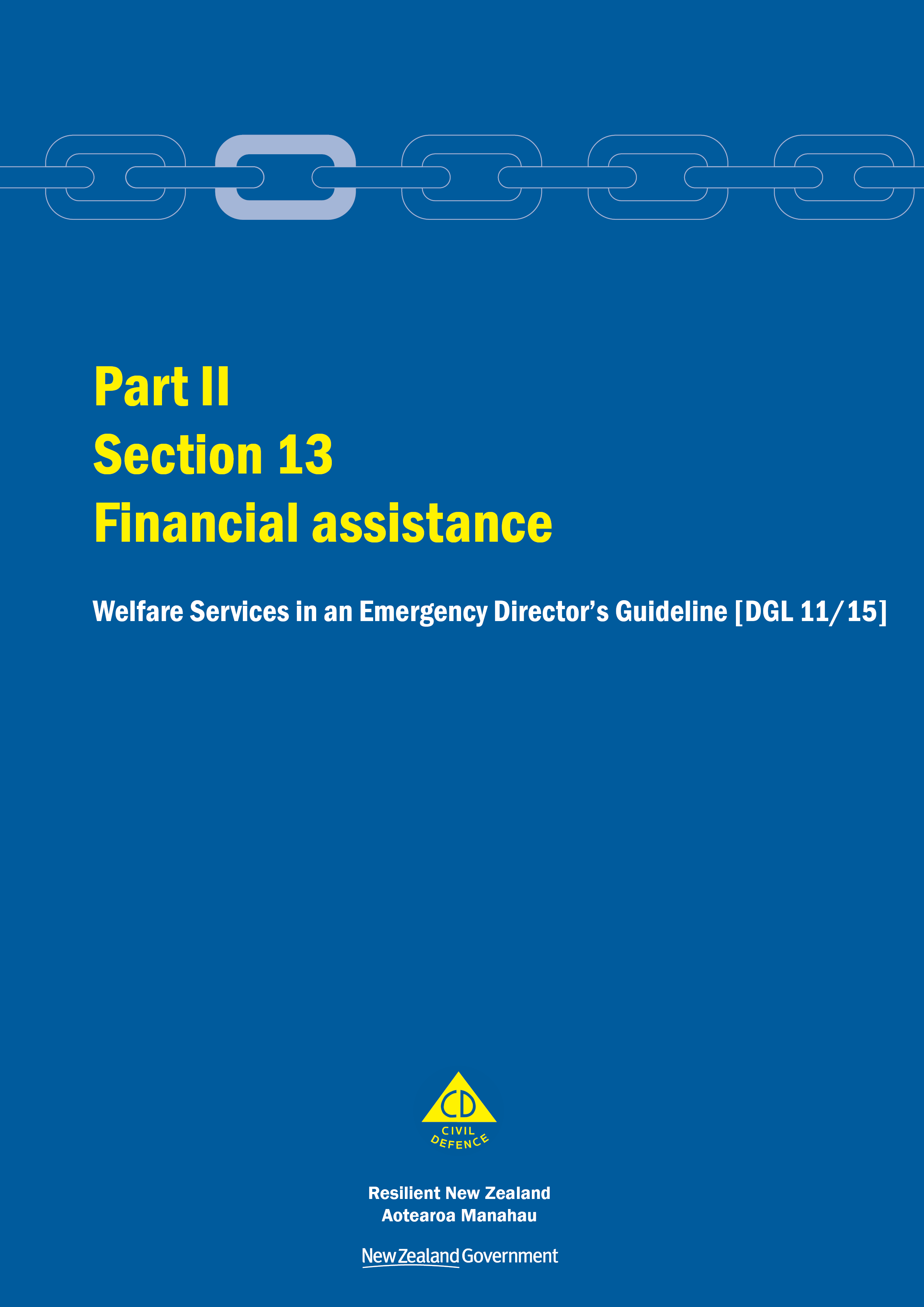 Welfare Services in an EmergencyDirector’s Guideline for CDEM Groups and agencies with responsibilities for welfare services in an emergency [DGL 11/15]October 2015ISBN 978-0-478-43513-9Published by the Ministry of Civil Defence & Emergency ManagementAuthority This guideline has been issued by the Director of the Ministry of Civil Defence & Emergency Management pursuant to s9(3) of the Civil Defence Emergency Management (CDEM) Act 2002. It provides assistance to CDEM Groups and agencies with responsibilities for welfare services in an emergency to understand and work towards the welfare roles, structures, and responsibilities described in the National Civil Defence Emergency Management Plan 2015.This document is not copyright and may be reproduced with acknowledgement. It is available, along with further information about the Ministry, on the MCDEM website www.civildefence.govt.nz.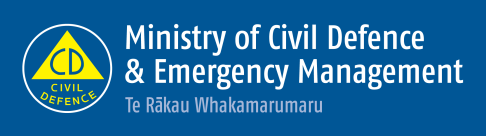 Ministry of Civil Defence & Emergency Management PO Box 5010 Wellington 6145 New Zealand Tel: +64 4 817 8555 Fax: +64 4 817 8554Email: emergency.management@dpmc.govt.nzWebsite: www.civildefence.govt.nzContents Section 13 Financial assistance	113.1 Introduction	113.2 Principles	313.3 Readiness	313.4 Response and recovery	513.4.1 Financial assistance measures	5Appendices	8Appendix A Information applicable to all welfare services	9Appendix B Financial assistance agency details	15Appendix C Frequently Asked Questions	17Financial assistanceIntroductionTable 1 Support agencies for the financial assistance sub-functionTable 2 Further support for financial assistancePrinciplesReadinessResponse and recoveryFinancial assistance measuresTable 3 Range of financial assistance measuresAppendicesAppendix A Information applicable to all welfare services	9A.1 Welfare services agency representation	9A.2 Human rights	9A.3 Working with communities	10A.4 Minimum standards in the Sphere Handbook	11A.5 Privacy, information sharing, and vetting	12Appendix B Financial assistance agency details	15Appendix C Frequently Asked Questions	17Information applicable to all welfare servicesWelfare services agency representationHuman rightsWorking with communitiesMinimum standards in the Sphere HandbookPrivacy, information sharing, and vettingFinancial assistance agency detailsThis list is available to download at www.civildefence.govt.nzFrequently Asked QuestionsThese FAQs are available to download at www.civildefence.govt.nzThis section should be read in conjunction with the other parts and sections in the Welfare Services in an Emergency Director’s Guideline [DGL 11/15].The Ministry of Social Development (MSD) coordinates the provision of information about, and access to, the range of financial assistance available to people affected by an emergency.Agency responsible MSD is the agency responsible at both the national and CDEM Group levels for the coordination of the financial assistance sub-function.Support agenciesEach of the agencies listed in Table 1 provides some form of financial assistance or information relating to financial assistance.AgencySupportAccident Compensation CorporationProvide compensation to claimants.Ensure continuation of payments to treatment providers or deferral of levy payments in certain circumstances.Earthquake CommissionProvide information about:Claim lodgement and settlement processes for natural disaster damage as defined in the Earthquake Commission Act 1993Settlement of valid claims under the Earthquake Commission Act 1993.Inland RevenueProvide tax relief and income assistance through a range of measures.Insurance Council of New ZealandProvide specific disaster recovery information to assist with minimising loss, information on how to lodge insurance claims, and insurance company contacts.Ministry of Business, Innovation and EmploymentHelp businesses to recover by providing information and support.Ministry for Primary IndustriesProvide, after an emergency affecting primary industry sector producers, on-farm relief that meets the Ministry’s funding criteria.Depending on the scale of an adverse event, MPI may provide funding for:Rural Support Trusts and other agencies for recovery activitiesAppointment of Agricultural Recovery FacilitatorsTechnical advice and meeting other costs.New Zealand Red CrossManage a national relief appeal and financial support services in the form of an independent relief or recovery cash grant process.AgencySupportSalvation ArmyManage a relief appeal to assist affected persons in the most appropriate way e.g. money from donors and supporters.Community based organisations and networksAssist affected people to connect with financial assistance and services.Local authorities (regional and local levels)Participate in a disaster relief fund trust (if established in the region)Manage and administer mayoral relief funds.Further supportSupport may also be provided by any other government agency or non-government organisation that can provide relevant advice or information, as shown in Table 2.AgencySupportCommunity based organisations and networksE.g. some Rural Support Trusts can take a lead role coordinating rural recovery. In classified medium and large-scale events MPI funds agreed activities of Rural Support Trusts in support of farming families and primary producers’ recovery. MPI does not cover funding for localised scale events.Industry organisationsE.g. Dairy NZ, Beef + Lamb New Zealand, and Rural Women New Zealand (among others) – provide information to help farmers cope with and recover from adverse events including financial planning and farm management advice.Business groupsE.g. Chambers of Commerce mentoring activities.Banks and financial organisationsE.g. financial planning advice for customers.The following principles will be used to guide the financial assistance process:Central Government financial assistance can be considered for needs not otherwise met via own means or other local or community provision, e.g. disaster relief fund trusts or emergency accommodation.Any governmental financial assistance provided in an emergency is determined by legislation, Cabinet policy, or ministerial direction.Agencies are responsible for determining whether eligibility criteria are met for the financial programmes they administer.Participating agencies will provide information on the assistance available through their agency, including contact information.People affected by emergencies have access to information on the range of financial assistance available. This will be made available through a variety of formats.Agencies will liaise closely with other sub-function agencies to ensure that where multiple needs are identified, the individual and/or family receives a wrap-around service to meet those needs, including financial assistance.Continuation of service MSD and supporting agencies have arrangements in place to ensure continuation of essential services and critical functions during and after any significant disruption. Existing clients will continue to receive payments and other financial assistance may be provided to those in hardship as a result of an emergency.MSD will lead collaborative work with support agencies to ensure:access to financial assistance is available to those who need it emergency-specific information on financial assistance is available to those who need itongoing monitoring of financial assistance to ensure it meets the needs of affected individuals and communities, andfactsheets containing emergency specific information are developed and distributed for each emergency via financial support and community-based agencies.Coordinating committeesIn addition, the following groups meet regularly:nationalNational Welfare Coordination Group (NWCG) – Financial Assistance sub-function National Adverse Events Committee (NAEC) – government agencies, primary industries, and rural sector agenciesregionalWelfare Coordination Group (WCG) – Financial Assistance sub-function Rural advisory group – Rural Support Trust meetings, etc.locallocal welfare committees, etc.Strong relationshipsOrganisations and communities that have strong day to day relationships are known to function well together during an emergency response, through practised decision-making processes and operations. Therefore it is important that local, regional, and national inter-agency relationships are strong, and that individual agencies have their own socialised response plans in place to ensure they are able to function to the fullest possible extent when an emergency occurs.Collaborative planningPlanning will be undertaken by all agencies involved in the provision of financial assistance, both within their own organisations and collaboratively.  This will ensure referral processes are clearly understood, and appropriate monitoring mechanisms are in place.  In addition, agencies will ensure that any sudden increase in demand for financial assistance due to an emergency will not overwhelm individual agency capability. This could include mobilisation of staff from other areas not affected by the emergency as well as delivery of services via contact centres, online, and other delivery channels as appropriate to the situation.Access to informationFinancial assistance is increasingly being delivered online and via the phone, making it easier for individuals to access in any situation.Pre-prepared information on and access to the range of financial assistance will be available through a variety of channels such as:online agency information – via agency websitestelephone – via 0800 numbers published at the time of an emergencyface to face via service centres, or Civil Defence Centres (CDCs), ormedia – e.g. newspapers, radio, TV.Where possible, agencies will use normal service delivery channels for payment of financial assistance (online, contact centres, and at agency sites).Essential costsApplication can be made for assistance to cover essential costs such as:foodclothing, andtransport.Avoiding duplicationArrangements will be made with agencies supporting other sub-functions such as household goods and services and temporary accommodation, to ensure that any financial assistance related to those sub-functions is linked to avoid duplication issues.Extra assistance measuresResponsible and support agencies will monitor the situation to ensure that the financial assistance available meets the needs of those affected.  Depending on the consequences of an emergency, the Government may authorise extra measures of assistance as appropriate.The amount and type of financial assistance that affected people can receive in an emergency depends on their need and eligibility.Standard measuresMSD and the listed supporting agencies provide standard measures of financial assistance and/or advice to people affected by an emergency as part of their everyday business.Some assistance will be available as long as required, other measures will have specific start and end dates depending on relevant legislation.Emergency measuresEmergency measures of financial assistance may also be available following:classification of an event under MPI’s Primary Sector Recovery Policy (i.e. classification as a localised, medium-scale or large-scale adverse event, depending on seriousness and various criteria such as the communities’ ability to cope with the event), orat the discretion of the relevant agency based on the scale of the emergency.The range of financial assistance that may be available is shown in .AgencyType of AssistanceDetails of AssistanceDetails of AssistanceDetails of AssistanceMinistry of Social DevelopmentStandard measures of assistanceHardship AssistanceHardship assistance, including Special Needs Grants, Recoverable Assistance Payments and Advance Payment of Benefit are available generally for urgent one-off items, such as petrol, food, or furniture.Hardship AssistanceHardship assistance, including Special Needs Grants, Recoverable Assistance Payments and Advance Payment of Benefit are available generally for urgent one-off items, such as petrol, food, or furniture.Hardship AssistanceHardship assistance, including Special Needs Grants, Recoverable Assistance Payments and Advance Payment of Benefit are available generally for urgent one-off items, such as petrol, food, or furniture.Ministry of Social DevelopmentEmergency measuresCivil Defence PaymentsCivil Defence payments are available to meet the immediate needs of people who are affected by a civil defence emergency or adverse event.Rural Assistance PaymentsRural Assistance Payments are available to help farming families meet essential living expenses.  This programme only applies when the Minister specifically announces assistance for an area and/or type of industry, usually after that area or industry has been affected by a natural disaster, such as flood, a climatic event, such as a drought or a biosecurity incursion, such as a pest, or disease.Enhanced Taskforce Green The Government may announce the use of Enhanced Taskforce Green following an adverse event such as a flood or storm.  Enhanced Taskforce Green can be used for specific duration clean up and recovery projects to help communities.Civil Defence PaymentsCivil Defence payments are available to meet the immediate needs of people who are affected by a civil defence emergency or adverse event.Rural Assistance PaymentsRural Assistance Payments are available to help farming families meet essential living expenses.  This programme only applies when the Minister specifically announces assistance for an area and/or type of industry, usually after that area or industry has been affected by a natural disaster, such as flood, a climatic event, such as a drought or a biosecurity incursion, such as a pest, or disease.Enhanced Taskforce Green The Government may announce the use of Enhanced Taskforce Green following an adverse event such as a flood or storm.  Enhanced Taskforce Green can be used for specific duration clean up and recovery projects to help communities.Civil Defence PaymentsCivil Defence payments are available to meet the immediate needs of people who are affected by a civil defence emergency or adverse event.Rural Assistance PaymentsRural Assistance Payments are available to help farming families meet essential living expenses.  This programme only applies when the Minister specifically announces assistance for an area and/or type of industry, usually after that area or industry has been affected by a natural disaster, such as flood, a climatic event, such as a drought or a biosecurity incursion, such as a pest, or disease.Enhanced Taskforce Green The Government may announce the use of Enhanced Taskforce Green following an adverse event such as a flood or storm.  Enhanced Taskforce Green can be used for specific duration clean up and recovery projects to help communities.Ministry for Primary Industries Emergency MeasuresLocalised scaleMedium scaleLarge scaleMinistry for Primary Industries Emergency MeasuresNo assistance provided.Funding for Rural Support Trusts to coordinate primary sector recovery activities and run community events.Funding for Rural Support Trusts to provide Agricultural Recovery Facilitators to provide one-on-one initial advice to adversely affected farmers.Funding for Technology Transfer programmes to disseminate education and technical advice.Funding for Rural Support Trusts to coordinate primary sector recovery activities and run community events.Funding for Rural Support Trusts to provide Agricultural Recovery Facilitators to provide one-on-one initial advice to adversely affected farmers.Funding for Technology Transfer programmes to disseminate education and technical advice.Inland Revenue Standard measures of assistance Working for Families tax credits.Regularly collected Liable Parent Contribution with monthly ongoing payments to custodial parents.Paid parental leave.Working for Families tax credits.Regularly collected Liable Parent Contribution with monthly ongoing payments to custodial parents.Paid parental leave.Working for Families tax credits.Regularly collected Liable Parent Contribution with monthly ongoing payments to custodial parents.Paid parental leave.Inland Revenue Emergency measuresIncome Equalisation Scheme.Income Equalisation Scheme.Income Equalisation Scheme.Earthquake CommissionStandard measures of assistance for all events For those with home or contents fire insurance policy, EQC covers physical loss or damage caused by specified natural disasters to residential buildings and personal property.  EQC also insures some land within the property boundary.  Any settlement is subject to specified limits and excesses payable.For those with home or contents fire insurance policy, EQC covers physical loss or damage caused by specified natural disasters to residential buildings and personal property.  EQC also insures some land within the property boundary.  Any settlement is subject to specified limits and excesses payable.For those with home or contents fire insurance policy, EQC covers physical loss or damage caused by specified natural disasters to residential buildings and personal property.  EQC also insures some land within the property boundary.  Any settlement is subject to specified limits and excesses payable.Earthquake CommissionEmergency measuresEQC may exercise discretion about claim management to expedite settlement.  Any measure will be event specific.The responsible Minister can direct EQC to undertake additional functions if appropriate to assist affected communities.  EQC may exercise discretion about claim management to expedite settlement.  Any measure will be event specific.The responsible Minister can direct EQC to undertake additional functions if appropriate to assist affected communities.  EQC may exercise discretion about claim management to expedite settlement.  Any measure will be event specific.The responsible Minister can direct EQC to undertake additional functions if appropriate to assist affected communities.  AgencyType of AssistanceDetails of AssistanceAccident Compensation CorporationStandard measures of assistancePayment of weekly compensation for loss of earnings caused by an injury.Rehabilitation support (including contributing towards claimant treatment costs).Support around levy payment for employers, small businesses, and the self-employed.Accident Compensation CorporationEmergency measuresDeferral of levies on a case by case basis for those affected.Accidental Death Unit can provide advice and assistance to victim’s families.Ministry of Business, Innovation and Employment Standard measures of assistance for all eventsProvision of information and advice to businesses to assist them to recover.Insurance Council of New Zealand Standard measures of assistance Information and advice on insurance matters, including how to reduce both social and economic impacts of natural hazards in New Zealand.Insurance Council of New Zealand Emergency measuresProvides specific disaster recovery information to assist insured victims to minimise loss and information on how to lodge insurance claims. Leads insurance recovery coordination with its members as well as EQC and local government organisations.New Zealand Red CrossEmergency measuresNZRC Cash transfer programme is used to provide immediate support for people directly impacted as a result of an event. As affected people are best able to determine their own needs immediately after an event this has generally been addressed with an Emergency & Hardship grant. Needs assessments will determine if ongoing grants are required providing funds are available. Grants will be administrated in consultation/collaboration with partners and approval of the New Zealand Red Cross Commission/board.Salvation ArmyStandard measures of assistanceProvision of support to those in need through appropriate financial, counselling and food donation services.Salvation ArmyEmergency measuresActivation of fundraising from donors and supporters and management of that relief fund to assist those affected as appropriate.This section provides overarching information applicable to all welfare services.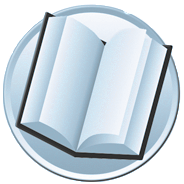 Some government agencies responsible for the coordination of the welfare services sub-functions do not have a presence in all communities. Where agencies are not represented at the regional or local level, those agencies need to identify how they will fulfil their responsibilities. This may include: identifying alternative agencies or organisations to coordinate or support the delivery of the welfare services sub-function, or deploying personnel into the region or local area.Agencies should work with the CDEM Group/local authority to identify alternative agencies/organisations present in the local community. These organisations may be non-government, community-based, or voluntary.See the National CDEM Plan 2015, the Guide to the National CDEM Plan 2015, and the sections in Part II Welfare services of this guideline for details of the agencies responsible for, and who support the welfare services sub-functions.New Zealand’s human rights commitmentsThe provision of welfare services to people affected by an emergency, either via a CDC or in a community setting, must contribute to ensuring that New Zealand meets its national and international human rights commitments.See the Human Rights Commission website www.hrc.co.nz under the ‘Your rights’ tab for more information.Age, people with disabilities, and people from CALD communitiesConsideration must be given to providing access to welfare services to people of any age, people with disabilities, and people from culturally and linguistically diverse (CALD) communities. For example, people with disabilities require welfare services to be delivered in a disability-inclusive way, and will work with CDEM to achieve this. CALD community members often have specific requirements around social interaction, food, prayer, or gender which must be considered when planning for the delivery of welfare services.More information For more information and a list of relevant statutory documents, refer to the MCDEM publications:Including people with disabilities: Information for the CDEM Sector [IS 13/13]Including culturally and linguistically diverse (CALD) communities: Information for the CDEM Sector [IS12/13].Along with the resources listed above, see Part I of the Welfare Services in an Emergency Director’s Guideline [DGL 1/15] (Appendix H Accessibility). These are available at www.civildefence.govt.nz (search for the document name).An inclusive approachAn emergency can be a stressful and emotional experience, which may impact or compound any existing difficulties or issues that people are facing. At the local and regional levels, consideration must be given to vulnerable and hard to reach communities, acknowledging that they may have:specific challenges to addressskills and strengths that may contribute to welfare services delivery.ConsiderationsConsider when planning:agegenderchildren and young peoplepeople living aloneelderlyhealth and disability issuesmental health and general health issuesdrug or alcohol dependencycultural requirementsethnicity and languagesocio-economic statuspeople with companion animalsisolation, andpeople with unreliable or no internet access or mobile phone coverage.Utilising community networksOpportunities should be taken wherever possible to build links with existing community networks. These networks should be utilised to reach people requiring support in an emergency, with resulting arrangements formalised in local plans.Culturally and linguistically diverse (CALD) communitiesCALD communities have many strengths, including skills, experience, and language capabilities. CALD community networks are often well developed, with strong connections both within their own community and between communities. Partnering with CALD community leaders can enable appropriate and effective engagement and communication with community members.People with disabilitiesWorking with people with disabilities and their wider networks of family/whānau, friends, and supporters provides an opportunity to gain an understanding of both the requirements and strengths of these members of the community.People with disabilities and disabled people’s organisations provide expertise on the impact of disability. Disability service providers have technical and professional expertise, and may also have resources that can be drawn upon in an emergency.CDEM Groups/local authorities should take The Sphere Handbook: Humanitarian Charter and Minimum Standards in Humanitarian Response into account when planning for, setting up, and delivering welfare services. The Sphere Handbook is one of the most internationally recognised sets of common principles and universal minimum standards in life-saving areas of humanitarian response. The Minimum Standards include recommendations in water supply, sanitation, hygiene promotion, food security and nutrition, shelter, settlement, and non-food Items. The Sphere Handbook is available at www.spherehandbook.org.Key considerationsSome of the key requirements (taken from the Sphere Handbook) to be considered when planning for people affected by an emergency are shown in Table 4.Table 4 Key considerations for planning for people affected by an emergencyInformation about welfare registrants, including personal information, will be shared with agencies contributing to the coordination and delivery of welfare services. A privacy statement features as the first step in the registration process, and this must be understood and agreed to by all potential registrants. The privacy statement can be displayed by way of posters, hand-outs or on-screen if people are waiting to be registered (e.g. in a CDC).Welfare registrars need to be trained in and must understand and abide by the provisions of the Privacy Act 1993. This Act controls how agencies collect, use, disclose and give access to personal information. Note that people have the right to request any information gathered about them under this Act.See section 6 in Part 2 of the Privacy Act 1993 which features 12 Information privacy principles.The Privacy Act 1993 is available at the New Zealand Legislation website: www.legislation.govt.nz or for more information refer to the Privacy Commissioner’s website: www.privacy.org.nz.Civil Defence National Emergencies (Information Sharing) Code 2013The Civil Defence National Emergencies (Information Sharing) Code 2013 (the Information Sharing Code) is a regulation issued by the Privacy Commissioner, and applies to a state of national emergency only.The Information Sharing Code provides agencies with the authority to collect, use, and disclose personal information relating to an individual, in relation to an emergency.The Information Sharing Code applies as follows:To assist with the effective management of the response to a national emergency, this code applies in relation to any emergency in respect of which a state of national emergency is in force.To assist with the recovery from a national emergency, this code continues to apply in relation to such an emergency for a further 20 working days after the date on which a state of national emergency expires or is terminated.Specific criteria apply to the Information Sharing Code. For full details, refer to the Civil Defence National Emergencies (Information Sharing) Code 2013 on the Privacy Commissioner’s website: www.privacy.org.nz.As stated above, the Information Sharing Code applies only to a state of national emergency. The Privacy Act 1993 applies at all times including during and following any emergency.Police Vetting ServiceThe New Zealand Police Vetting Service offers an online process for approved organisations to check the criminal records of potential or existing personnel, including volunteers.Vetting requests cannot be made by individuals, and organisations must register in order to ask for Police vetting. To become an approved organisation, agencies must show that their personnel provide services or care for children, older people, people with special needs or other vulnerable members of society.Vetting can only be carried out with the signed consent of the person being vetted. Organisations are expected to ensure the person being vetted is aware of the vetting process. The standard turnaround time for completing a Police vetting process is 20 working days.Police recommend that vetting of existing personnel including volunteers, is carried out on a regular basis, i.e. every two to three years.An organisation must have information security procedures in place to protect the confidential information and any Police material they hold as a result of the vetting process.More information about Police vetting is available at www.police.govt.nz.Safety checking for the children’s workforceThe Vulnerable Children Act 2014 introduces new requirements for organisations funded by the government that employ people to work with children. Safety checking requirements are being phased in over several years. Any agency working with children and young people must meet the approval obligations outlined in the Vulnerable Children Act 2014.The Vulnerable Children Act 2014 is available at the New Zealand Legislation website: www.legislation.govt.nz or for more information refer to the Children’s Action Plan website: www.childrensactionplan.govt.nz. Screening CDEM-trained volunteersFor information about screening processes for CDEM-trained volunteers, refer to the Volunteer Coordination in CDEM Director’s Guideline for CDEM Groups [DGL 15/13] available at www.civildefence.govt.nz (search for ‘volunteer coordination DGL’).AgencyPhoneOnlineAccident Compensation CorporationClaims Helpline 0800 101 996Business Helpline 0800 222 776Provider Helpline 0800 222 070Email us and  find your local ACC branch from our website www.acc.co.nz    Earthquake Commission0800DAMAGE (0800 326 243)Claims can be lodged online anytime through our website www.eqc.govt.nzInland RevenueMonday to Friday 8am to 8pm, and Saturdays 9am to 1pm.Personal/individual enquiries 0800 227 774 Business enquiries 0800 377 774People can transact anytime with IR via myIR Secure online services.www.ird.govt.nzInsurance Council of New ZealandGeneral enquiries:04 472 5230Insurance council information can be accessed at: www.icnz.org.nz – search for ‘natural disaster’ Ministry for Primary IndustriesGeneral enquiries 0800 00 83 33www.mpi.govt.nzMinistry of Business Innovation and EmploymentGeneral enquiries:0800 424 946www.mbie.govt.nz www.business.govt.nz Ministry of Social Development General enquiries 0800 559 009 Monday to Friday from 7am to 6pm and 8am to 1pm on Saturday.  Seniors 0800 552 002Monday to Friday 8am to 5pmStudents 0800 88 99 00Monday to Friday 8am to 5pmTo apply for financial assistance and for information visit us at www.workandincome.govt.nzwww.seniors.msd.govt.nzwww.studylink.govt.nzMinistry of Social Development For those who are Deaf, Hearing Impaired and Speech ImpairedFor those who are Deaf, Hearing Impaired and Speech ImpairedMinistry of Social Development Deaf Link free-fax0800 621 621Telephone typewriter (TTY)0800 111 113Text029 286 7170MSD_Deaf_Services@msd.govt.nzMinistry of Social Development The Ministry of Social Development has a dedicated multi-lingual service.   Multi-lingual customer service representatives are available at the numbers below Monday to Friday from 8.30am to 5pm:MSD staff on other phone lines may transfer calls to the relevant multilingual line where English is a second language for the person calling. If the person’s language is not represented MSD staff will contact Language Line (DIA) to assist them during the call.The Ministry of Social Development has a dedicated multi-lingual service.   Multi-lingual customer service representatives are available at the numbers below Monday to Friday from 8.30am to 5pm:MSD staff on other phone lines may transfer calls to the relevant multilingual line where English is a second language for the person calling. If the person’s language is not represented MSD staff will contact Language Line (DIA) to assist them during the call.New Zealand Red Cross0800 733 2767www.redcross.org.nz Salvation Army029 771 3304www.salvationarmy.org.nzRural Support TrustsRural Support Trust0800 787 254www.rural-support.org.nzfor contacts for the 14 regional Rural Support TrustsWhat documentation should I bring with me if I need financial assistance?It is important to contact the agency concerned to find out what evidence is needed for financial assistance applications.In most instances one or all of the following may be required: MSD Client reference number (if applicable)IRD numberACC claim number (if applicable) proof of where you live, orphotographic ID, e.g. drivers licence.If anyone requires financial assistance following an emergency, but has none of the documentation mentioned above, they should still apply.How do I get information on the range of Financial Assistance available for this emergency?See the  on page 15 for phone and website details or contact your Local or CDEM Group Welfare Manager who can liaise with MSD or the appropriate agency.Who should I contact for more information?Contact your local MSD representative or call 0800 559 009.